Guten Tag liebe Schülerinnen und Schüler der HSA-Kurse.In den letzten Aufgaben habt ihr zwei Sichtweisen auf Werbung mit sexuellen Bezügen bzw. sexistischen Darstellungen bekommen. Jetzt liegt es an euch, eine dialektische Erörterung  im Sanduhrformat zu schreiben. Die Fragestellung dazu lautet:Sollten Werbeanzeigen wie die unten zu sehende aufgrund ihrer sexuellen Darstellungen verboten werden?Hier noch eine kurze Erinnerung daran, wie diese Erörterungsform aufgebaut ist und was ihr in den jeweiligen Teilen bearbeiten bzw. beantworten sollt:Einleitung: Um welches Thema geht es? Wieso ist es wichtig? Welche Seiten bzw. Meinungen gibt es und wo steht ihr ungefähr?Erstes Gegenargument gegen eure Meinung und Entkräftung: Wie sieht das stärkste Gegenargument gegen eure Meinung aus? Welche Schwächen hat es?Zweites Gegenargument und Entkräftung: Wie sieht das mittlere Gegenargument gegen eure Meinung aus? Welche Schwächen hat es?Letztes Gegenargument und Entkräftung: Wie sieht das schwächste Gegenargument gegen eure Meinung aus? Welche Schwächen hat es?Wendepunkt: Wieso überzeugen die Gegenargumente nicht so ganz? Wieso sind eure Argumente besser?Schwächstes eigenes Argument und Beispiel: Wie sieht euer schwächstes Argument aus? Welche Beispiele zeigen, dass ihr Recht habt?Mittleres eigenes Argument und Beispiel: Wie sieht euer mittleres Argument aus? Welche Beispiele zeigen, dass ihr Recht habt?Stärkstes eigenes Argument und Beispiel: Wie sieht euer stärkstes Argument aus? Welche Beispiele zeigen, dass ihr Recht habt?Fazit: Wo haben die Gegenargumente gute Punkte? Wieso seid ihr dennoch anderer Meinung? Welche weiteren Vorschläge habt ihr?A1) Beschreiben Sie das Bild und wenden Sie das AIDA-Modell auf das Bild an. Für beides reichen hier Stichpunkte.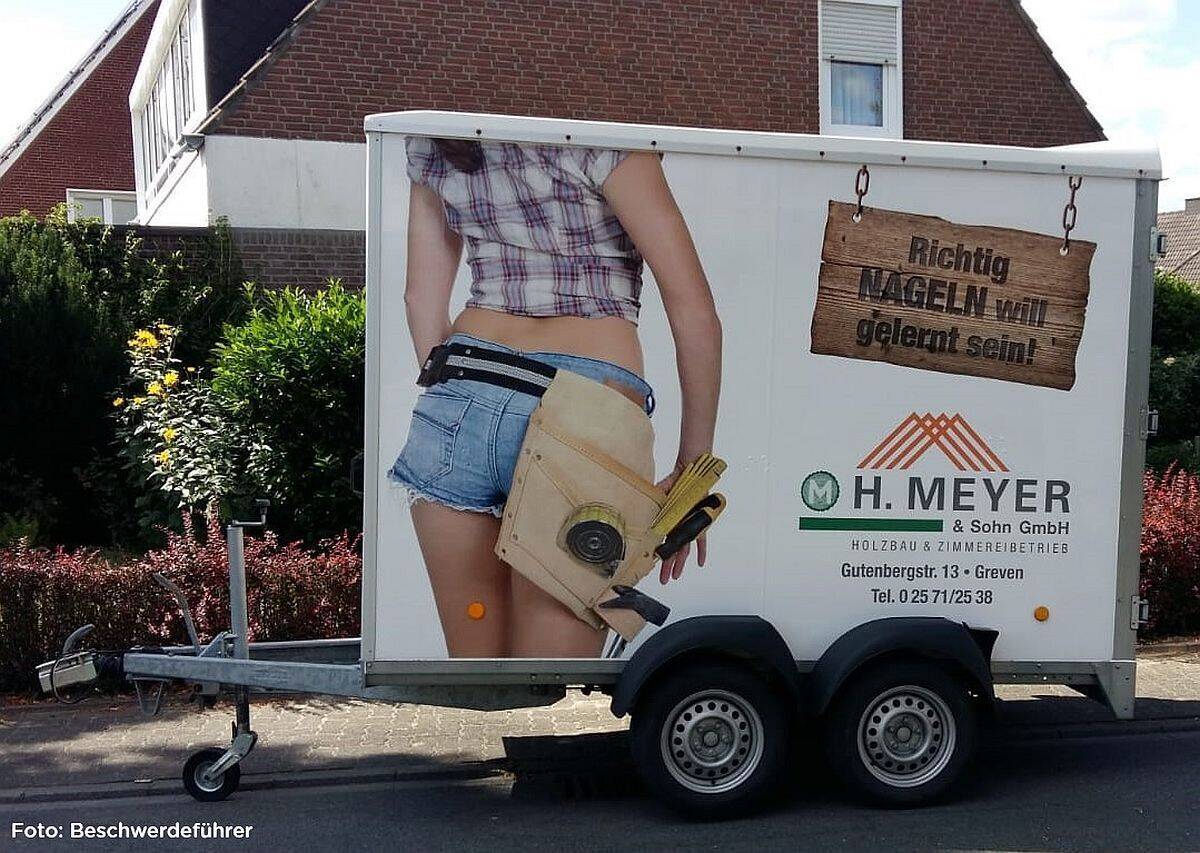 A2) Finden Sie, solche Werbeanzeigen sollten verboten werden? Beantworten Sie die Frage „Sollte Werbung mit sexualisierten Darstellungen verboten werden?“ in einer Erörterung nach dem Sanduhrformat.